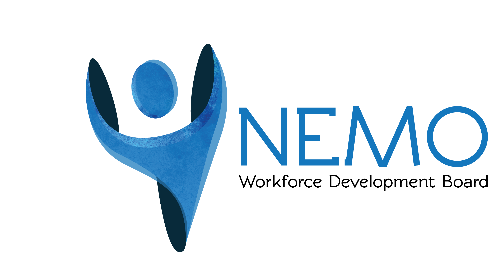 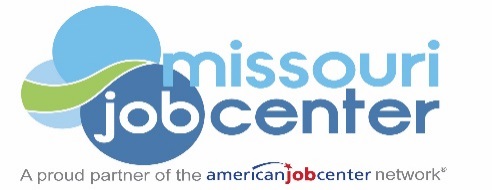 NEMO WORKFORCE DEVELOPMENT BOARD111E. Monroe  Paris, Missouri 65275  Tel: 660.327.5125  Fax: 660.327.5128  TTY: Dial 7-1-1 www.nemowib.orgNEMO Workforce Development BoardYOUTH COUNCILMeeting MinutesApril 16, 2020PRESENTYouth Council MembersMark Chambers, Moberly Area Community CollegeWhitney Kertz, Westran School DistrictPolly Matteson, Truman UniversityMelissa Layman, Vocational RehabilitationShannon Hinson, Adult Education & Literacy Will Hays, LOQWGUESTSSheree Prebe, Gamm, Inc.Janet Hickey, Boonslick RPCNEMO Workforce Development Board StaffDiane Simbro, NEMO WDBSharon Hillard, NEMO WDBNOT PRESENTYouth Council MembersDonna Dunwoody, Moberly Housing AuthorityAmy Vaughn, Be The ChangeCorey Mehaffy, NEMO WDB ChairKristin Mosley, MACC Access & ADA ServicesKristin Plunkett, Probation and Parole Officer IIState of MissouriChief Local Elected Official (CLEO)Ryan PostonMEETING CALLED TO ORDERChairperson Mark Chambers called the May 28, 2020 Northeast Missouri Workforce Development Board (NEMO WDB) Youth Council (YC) meeting to order at approximately 10:00 a.m.  The meeting was conducted through Zoom. ROLL CALL AND SIGNATURE SHEETRoll call was taken.  Six members were present and a quorum was established. APPROVAL OF AGENDA AND MINUTESShannon Hinson moved to approve the April 16, 2020 and March 12, 2020 Meeting Minutes (with a correction of the spelling of Barbara Peavler’s name on page one).  The motion was seconded by Will Hays, and was unanimously approved.  PERFORMANCE MEASURES & UPDATE – MoPERFORMSEveryone was provided a PY19 Quarter 3 Performance report to review.  The report showed performance data for all Regions and each Northeast Region Job Center.  Diane reviewed the report and said the Northeast Region had done very well and was meeting all of its performance measures.  She thanked staff for the great work they were doing.  She noted that it had been helpful that the State was providing the regions with performance indicator rosters.  This information allows staff to correct any incorrect or missing data where possible before submission to DOL.  Sheree had a question about the rosters and Diane asked her to email her question to Sharon and her so they could address it at the next Job Stat meeting.  BUDGET EXPENDITURES AND PY20 OUTLOOKDiane reviewed the PY19 program expenditures.  She felt the region would meet its required expenditure rates for most programs.  If it failed to meet its expenditure requirements due to the pandemic, she felt the State would ask for a waiver.  Diane also shared the Northeast Region’s funding allocations for PY20.  She said funding had again been reduced.  Youth funds were decreased by $48,402.00, Adult funds were decreased by $49,149.00 and Dislocated Worker funds were decreased by $4,355.00 for a total decrease of $101,906.00.  She noted that the region’s funding was reduced by 15%, 10% and 10% respectively for the last three years.  YOUTH SERVICE PROVIDER UPDATES/REPORTSGamm, Inc.  Sheree Prebe provided performance and expense reports for Gamm, Inc.  For enrollments and carryovers combined, they had 21 In-school Youth (ISY) and 40 Out-of-school Youth (OSY).  They had 40 youth in work experiences and 6 receiving supportive services.  Total enrolled in classroom training activities was 3 with $381.79 spent.  They had paid a total of $950 in incentives to 15 youth (7 for attainment of their HSE, 1 for NCRC certificate attainment, 1 for post-secondary degree, 3 for measurable skill gain and 3 for high school diploma).  Total enrollments for the Summer Job League (SJL) program was 11 with expenditures of $16,516.94.  For program expenditures, Gamm had $74,835.53 for ISY and $66,335.05 for OSY.  Boonslick Regional Planning CommissionJanet Hickey said BRPC had 6 ISY and 8 OSY.  Four of their youth were justice involved individuals and due to the pandemic, they were currently unable to work with them.  They hoped to be able to begin services again with them next week.  She said their OSY enrollments were low and they were having difficulty enrolling individuals.  She talked about their challenges with outreach and noted that they had been using Face Book and were getting a lot of hits there.  They were also using Zoom for enrollments, and for meetings with employers to set up work experiences.      ROUNDTABLE - AGENCIESSHARE EVENTS, INFORMATION, AND SPECIAL PROJECTS Will said the pandemic had brought about many challenges for Learning Opportunities Quality Works.  He said staff and participants were becoming more tech savvy.  They had purchased several Chrome Books and were working a lot virtually.  Shannon said the world had also changed for AEL providers.   They were doing a lot of remote learning.  However, their participants don’t have the necessary devices and internet access.  They had been doing a lot of staff training to teach staff how to assist students through Zoom and doing Intake and TABE virtually which was very challenging.  She said several individuals were still participating and staff was doing a great job working with them.  Updates could be found at MACCAEL.com.  Shannon said her grant was funded.  However, they were not given any additional funds to cover the increased cost of operating.  It was noted that beginning July 1 there would be no funding for HiSet testing.   Diane said the State was visiting all of the MO Job Centers to see what updates needed to be done in order for them to safely re-open to the public.  They visited the Hannibal Job Center Tuesday and the Kirksville Job Center today.  Since the Warrenton Job Center was not located in a State owned facility, they were required to submit a re-opening plan to the State for approval.  Mark said MACC had also created a re-opening plan.  They hoped to have some in-seat classes by August.  They had provided some refunds.  They had increase their internet to allow students to take their finals while sitting in the college parking lot.  However, some of their classes that required hands-on training had not been completed.  Summer enrollments were down by 13% and fall enrollments were down 17%.  However, some of their classes were in very high demand.  He said the MACC Mexico campus held a virtual open house that went very well.Polly said she was facing many of the same challenges already mentioned due to COVID.  She said as they were developing their re-opening plans, there was a lot of uncertainty.  She had been participating in multiple Zoom meetings and was working remotely with the schools to see where she might be able to provide training.  Melissa said she was working from home and all travel had been placed on hold.  Their office was open to staff but not to the public.  She was uncertain about the starting their Summer Youth program and they were waiting to see if it will begin.  She noted that the time frame of the program had been extended.  Melissa said through all the challenges, they have found that it is possible to serve the clients working from home.  They had even found employment for a couple of individuals.  NEXT MEETING DATE/LOCATIONThe next Youth Council meeting is scheduled for September 3, 2020 at Moberly Area Community College. ADJOURNMENTThe meeting adjourned at approximately 11:05 a.m.  